РОССИЯ ФЕДЕРАЦИЯЗЫ                                            РОССИЙСКАЯ ФЕДЕРАЦИЯХАКАС РЕСПУБЛИКАЗЫ                                            РЕСПУБЛИКА ХАКАСИЯ                                        ВЕСЕННЕНСКАЙ ААЛ ЧÖБIНIН                                АДМИНИСТРАЦИЯУСТАF – ПАЗЫ                                                             ВЕСЕННЕНСКОГО  СЕЛЬСОВЕТАП О С Т А Н О В Л Е Н И Еот 24 марта 2020г.                                                                                             № - 11 пс.Весеннее В соответствии с федеральными законами от 21.12.1994 №69-ФЗ « О пожарной безопасности» ( с последующими изменениями), от 22.07.2008 №123-ФЗ «Технический регламент  о требованиях пожарной безопасности» ( с последующими изменениями), постановлением Правительства Российской Федерации от 25.04.2012 №390 «О противопожарном режиме» ( с последующими изменениями), Законом Республики Хакасия от 28.06.2006 №34-ЗРХ « О пожарной безопасности» ( с последующими изменениями), постановлением Правительства Республики Хакасия от 04.05.2016 №202 « Об утверждении Порядка установления особого противопожарного режима на территории Республики Хакасия» ( с последующими изменениями), в связи с повышенной пожарной опасностью на территории Республики Хакасия, ростом в марте 2020 года количества палов травы, техногенных и степных пожаров, прогнозируемым установлением  в апреле 2020 года жаркой и ветреной погоды, а также в целях обеспечения  пожарной безопасности на территории администрации Весенненского сельсовета, администрация Весенненского сельсовета  ПОСТАНОВЛЯЕТ:1. Установить с 24 марта  2020 года по 24 апреля 2020 года на территории администрации Весенненского сельсовета Усть-Абаканского района Республики Хакасия особый противопожарный режим.2.  На период действия особого противопожарного режима на территории администрации Весенненского сельсовета:1) ограничить посещение гражданами лесов, за исключением граждан, трудовая деятельность которых связана с пребыванием в лесах;2) запретить разведение костров, проведение пожароопасных работ в лесах, на землях сельскохозяйственного назначения, особо охраняемых природных территорий регионального значения, землях запаса, вдоль дорог, в зонах рек и озер, на территории сельского поселения, на предприятиях и организациях независимо от организационно-правовых форм собственности;3) ввести на период устойчивой сухой, жаркой и ветреной погоды при объявлении штормового предупреждения запрет на топку печей, кухонных очагов и котельных установок без дымников, искрогасителей или других подобных устройств;4) запретить проведение массовых мероприятий на объектах, не оборудованных или имеющих неисправные системы пожарной автоматики и оповещения, не имеющих телефонной связи, не имеющих необходимого количества эвакуационных выходов либо если эвакуационные выходы не соответствуют требованиям, предусмотренным Федеральным законно м от 22.07.2008 №123-ФЗ «Технический регламент о требованиях пожарной безопасности».3. Рекомендовать начальнику КУ «Пожарная охрана» Прокопенко В.М. обеспечить контроль за складывающийся пожарной обстановкой на территории администрации Весенненского сельсовета, принимать оперативные меры при угрозе и возникновении чрезвычайных ситуаций, уделив особое внимание вопросам пожарной безопасности в праздничные майские и выходные дни 2020 года.4. Главам КФХ обеспечить на объектах сельскохозяйственного производства реализацию мероприятий по соблюдению норм пожарной безопасности, в том числе по недопущению сжигания стерни, пожнивных остатков и разведения костров на  полях.     5.  Принять на период действия особого противопожарного режима дополнительные меры пожарной безопасности на территории администрации Весенненского сельсовета, в том числе:       1) организовать патрулирование территорий населенных пунктов силами добровольных пожарных и (или) граждан с первичными средствами пожаротушения;        2) подготовить для возможного  использования в тушении пожаров имеющуюся водовозную и землеройную технику;        3) реализовать мероприятия противопожарной пропаганды на собраниях и сходах граждан с проведением инструктажа по вопросам обеспечения пожарной безопасности;        4) уточнить порядок оповещения и информирования населения о чрезвычайных ситуациях, связанных с природными пожарами, а также порядок сбора и привлечения населения к тушению пожаров с использованием всех возможных средств оповещения (звуковая и световая сигнализации, громкоговорители, посыльные, подворовый обход) и обеспечить эффективное его применение;        5) обеспечить информирование населения о развитии пожарной обстановки, по вопросам готовности к действиям при угрозе и возникновении чрезвычайной ситуации, связанной с природными пожарами;         6) организовывать обходы жителей с целью проведения разъяснительной работы по предупреждению пожаров, обратить особое внимание на места проживания малоимущих семей, социально неадаптированных групп населения;         7) создать в необходимых размерах резервный фонд горюче-смазочных материалов и огнетушащих средств;        8) предпринять меры по локализации пала травы силами населения, в том числе силами добровольных пожарных, до прибытия подразделений Государственной противопожарной службы;       9) организовать и провести комплекс мероприятий по уборке и вывозу горючего мусора с территорий населенных пунктов и погостов (кладбищ), по очистке и восстановлению минерализированных полос;       10) привести в исправное состояние источники противопожарного водоснабжения и первичные средства пожаротушения;         11)организовать постоянный мониторинг пожарной обстановки на территориях населенных пунктов, землях сельскохозяйственного назначения, обеспечить работу патрульных, маневренных, патрульно-маневренных групп в целях контроля за пожарной обстановкой, реагирования на угрозу и возникновение чрезвычайной ситуации, связанной с природными пожарами, принятия мер по выявлению и оперативному тушению источников открытого огня;6.  Настоящее постановление вступает в силу со дня его подписания.7. Контроль за исполнением настоящего постановления оставляю за собой.Глава Весенненского сельсовета                                              В.В.Иванов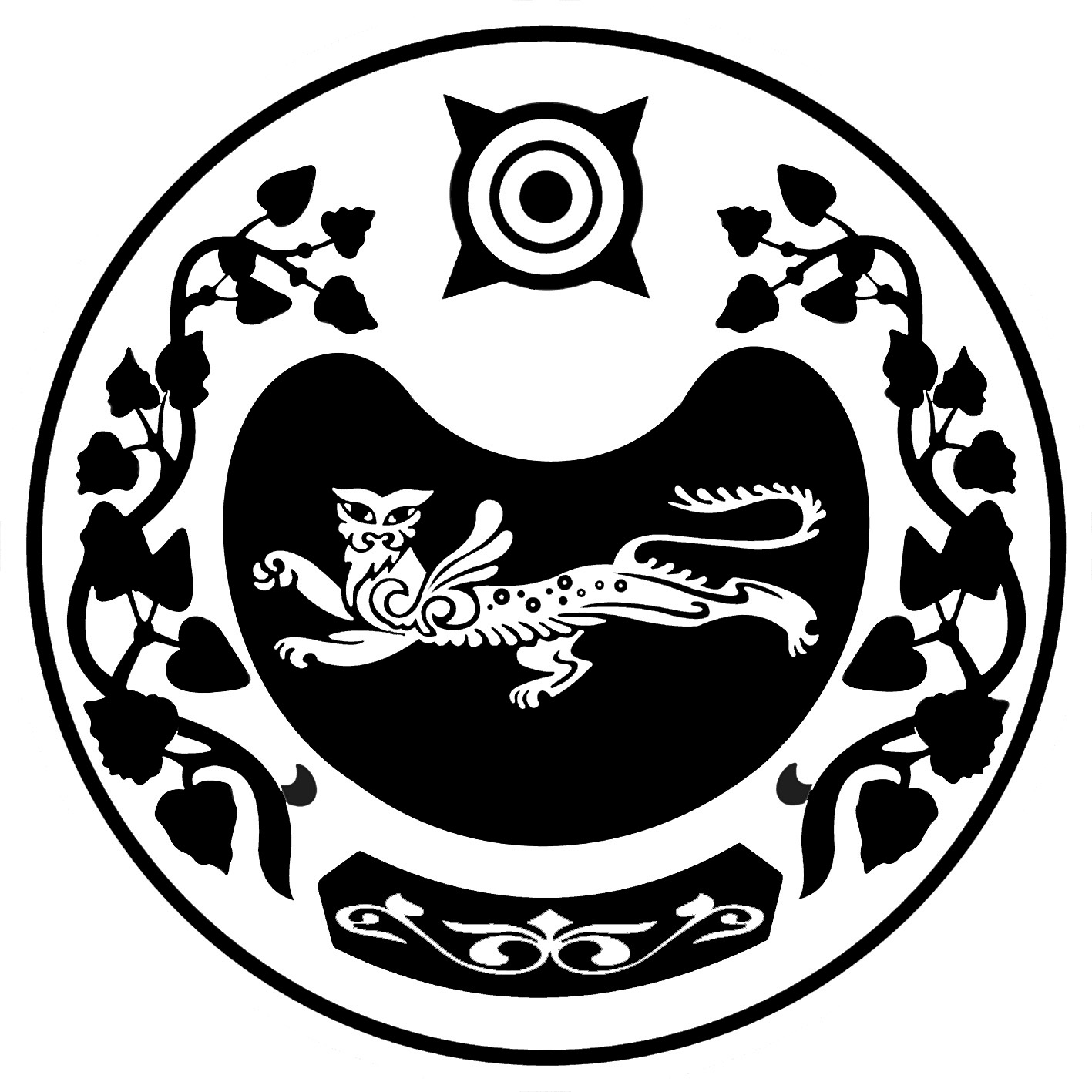 Об установлении особого противопожарного режима на территории администрации Весенненского сельсовета Усть-Абаканского района Республики Хакасия